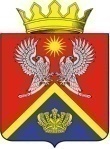 АДМИНИСТРАЦИЯ  СУРОВИКИНСКОГО МУНИЦИПАЛЬНОГО РАЙОНАВОЛГОГРАДСКОЙ ОБЛАСТИПОСТАНОВЛЕНИЕОт                                                           №Об утверждении муниципальной программыСуровикинского муниципального района«Обеспечение коммунальными услугами жителей сельских поселений Суровикинскогомуниципального района Волгоградской областина 2021-2023 годы» Постановляю: Утвердить муниципальную программу Суровикинского муниципального района «Обеспечение коммунальными услугами  жителей сельских поселений Суровикинского муниципального района Волгоградской области на 2021-2023 годы».Контроль за исполнением настоящего постановления возложить на заместителя главы Суровикинского муниципального района по экономике и инвестиционной политике, начальника отдела по экономике и инвестиционной политике Т. А. Гегину.Настоящее постановление вступает в силу после его подписания, подлежит официальному опубликованию в общественно-политической газете Суровикинского района «Заря» и размещению на официальном сайте администрации Суровикинского муниципального района в информационно-телекоммуникационной сети «Интернет».  Глава Суровикинского муниципального  района                                          И.В. Дмитриев                   